 Как сделать молодого специалиста эффективным сотрудниковЦели курса:Дать наставникам знания и навыки  развития Молодых специалистов (МС)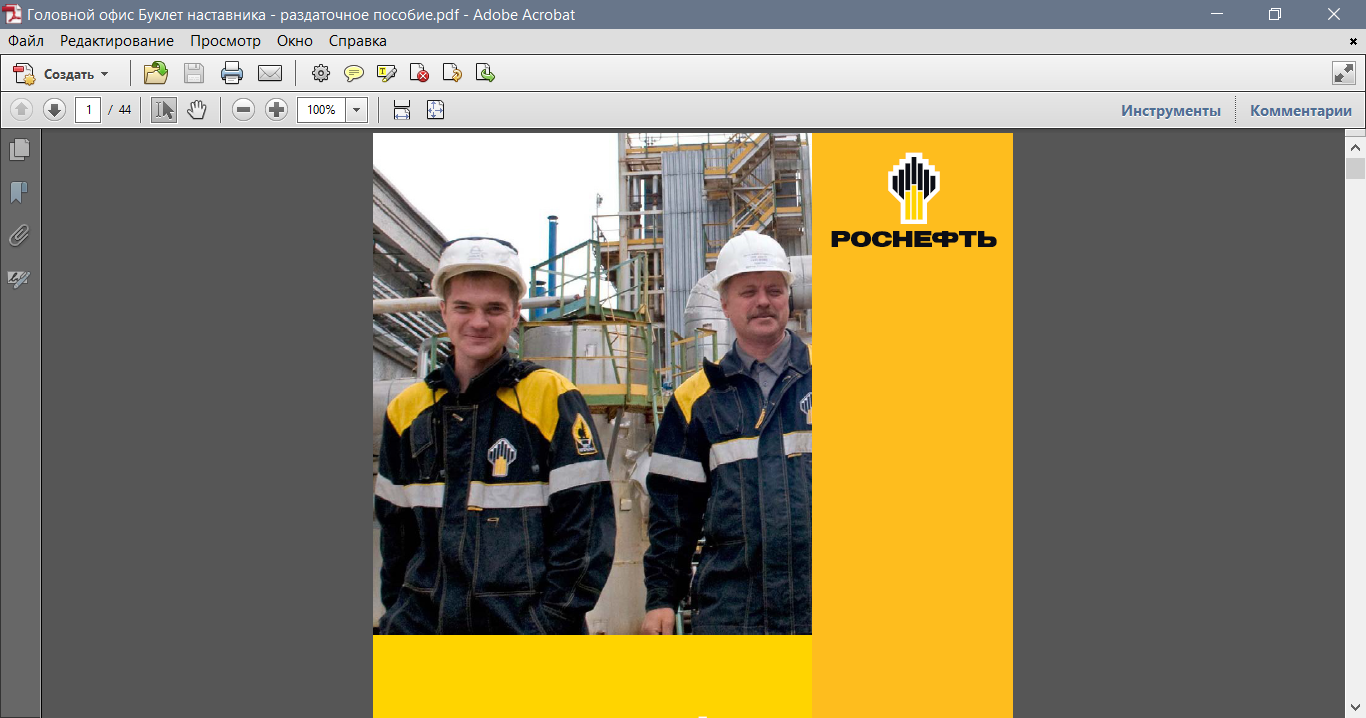 Стимулировать наставников к выполнению процедур наставничестваИзучить руководящие документы Компании, регламентирующие деятельность наставникаКурс рассматривает принципы и процедуры наставничества. Курс синхронизирован с таким документом, как «Методическое пособие для наставников ПАО «НК «РОСНЕФТЬ», описывающим 10 инструментов наставника.В курсе использованы руководящие документы ПАО «НК «Роснефть», разработки крупных западных и российских компаний, издания известных психологов, материалы ведущих учебных центров. Данный курс будет полезен сотрудникам, которые осуществляют наставничество, а также руководителям начального и среднего управленческого уровня.На семинаре используются такие методы работы как: ролевые игры, просмотр фрагментов учебного видео, работа с учебными ситуациями, выполнение индивидуальных и групповых заданий, тестирование, дискуссии, лекционные вставки. Тренинг содержит большое количество примеров. Излагаемый теоретический материал дает основу для дискуссий со слушателями.Продолжительность курса – 2 дня. Занятия проходят с 10.00 до 18.00 часов (или с 9.00 до 17.00). ПрограммаВведение	Введение в тренингКто такой наставникМодель бизнес-процесса «Наставничество»Компетенции и навыки наставника и МССложности в работе наставникаОценка способностей наставляемогоGAPS-анализ - оценка компетенций МСРазвитие навыка «Активное слушание»Модель обучения взрослыхЗаключение «соглашения» наставника и МС.Что ждет МС от наставникаОбещания от наставникаУровни готовности наставляемого	Шкала уровней готовности МСКак распознать уровень готовности МССтили наставничестваПоведение наставника при различных уровнях готовности МСЖурнал планирования задачЖурнал задач и ИПР МС (индивидуальный план развития). Что это такое в чем различиеФормирование журнала задачСоздание ИПР. Отслеживание и фиксация прогрессаПостановка задач МСЦель, что это. Критерии цели SMARTЧем мечта отличается от целиДиалог наставника и МС в ходе постановки задач МС.Мотивация к развитиюЧто мотивирует людейМотивационные типы людейМотивирование методом «Тяни-Толкай»Диалог наставника и МС в мотивирующей беседеДолжен ли наставник быть воспитателем?Формирование навыкаНавык и умение, в чем различиеМодель передачи навыка «Tell-Show-Do»Как убедится в том, что у наставника появился навыкКонтроль деятельности	Нужны ли контрольные точкиВиды контроляКак контролироватьКак часто контролировать МСКак сделать так, чтобы у МС не пропала самостоятельностьОценка результатов	Объективные и субъективные методы оценки прогрессаПринципы и условия предоставления обратной связиПредоставление МС развивающей обратной связи. Диалог.Как хвалить МСРабота с инициативным предложениемКак представляется идея принимающим решение. Структура презентации проекта МСПомощь МС в создании и проведении публичных презентацийВыводы и ближайшие шаги	План развития и план деятельности наставника